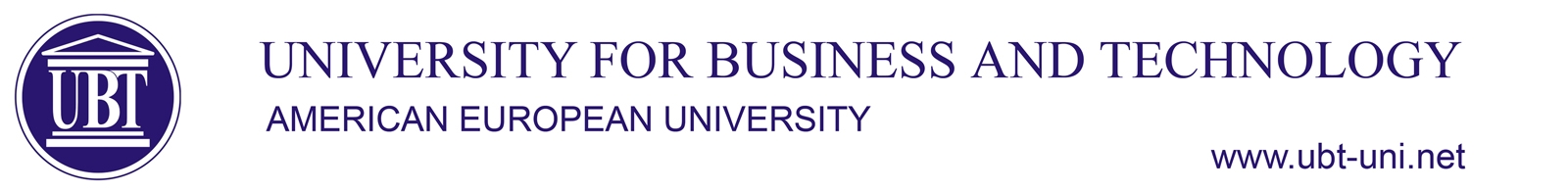 …………………………………………………………………………………………………………………………………………………………SyllabusBSc Architecture and Spatial PlanningSubjectFreehand DrawingFreehand DrawingFreehand DrawingFreehand DrawingSubjectTypeSemesterECTSCodeSubjectOBLIGATIVE (O)15LigjeruesiBesnik Xhemaili MScBesnik Xhemaili MScBesnik Xhemaili MScBesnik Xhemaili MScAsistentiAutoriProf. Besnik XhemailiProf. Besnik XhemailiProf. Besnik XhemailiProf. Besnik Xhemaili Aims and objectivesPurpose and objectivesThe main purpose of this course is to provide students with basic knowledge of free drawing techniques that will then be applied directly to the architect's practical work.Increase the quality of the objective observation in a fair and accurate way, with the different dimensions of the perspective in the drawing.Free drawing as a visual art discipline is self-explanatory, while the free drawing deals with the basic artistic problems that can later be applied in multifaceted artwork, they can be executed in picture, sculpture, graphics, architecture etc.The overwhelming choice of figurative problems both in drawing and painting, while developing a sense of beauty.Raising artistic creativity based on complicated figurative transformations in architectural shapes with perspective both in the interior and exterior.Creating a foundation for the formation of artistic personality according to individual skills in drawing. The rules of the perspectives in the application of all professional creative work in architecture. Valeristic values, shades of light as well as shades of shapes with different tonalities like pencil and pencil drawing.Explaining the modeling of three-dimensional objects with the linear drawing side, and shading in order to better understand the architectural space and the compositional entirety.Expanding knowledge in the application of tapping and pendulum drawing technique, benefiting from different curvature of the curved side surfaces, from the broadest and the narrowest curtain valer in order to better reflect the three-dimensional shapes.Formation of student work in the field of painting by means of dry pastel technique, for the purpose of artistic expression in painting, and in the implementation of conceptual projects.       The lessons of the subject of Free Drawing are developed directly with students. The lessons are    held in group drawing studios and individually with each student, based on the respective correction.,Purpose and objectivesThe main purpose of this course is to provide students with basic knowledge of free drawing techniques that will then be applied directly to the architect's practical work.Increase the quality of the objective observation in a fair and accurate way, with the different dimensions of the perspective in the drawing.Free drawing as a visual art discipline is self-explanatory, while the free drawing deals with the basic artistic problems that can later be applied in multifaceted artwork, they can be executed in picture, sculpture, graphics, architecture etc.The overwhelming choice of figurative problems both in drawing and painting, while developing a sense of beauty.Raising artistic creativity based on complicated figurative transformations in architectural shapes with perspective both in the interior and exterior.Creating a foundation for the formation of artistic personality according to individual skills in drawing. The rules of the perspectives in the application of all professional creative work in architecture. Valeristic values, shades of light as well as shades of shapes with different tonalities like pencil and pencil drawing.Explaining the modeling of three-dimensional objects with the linear drawing side, and shading in order to better understand the architectural space and the compositional entirety.Expanding knowledge in the application of tapping and pendulum drawing technique, benefiting from different curvature of the curved side surfaces, from the broadest and the narrowest curtain valer in order to better reflect the three-dimensional shapes.Formation of student work in the field of painting by means of dry pastel technique, for the purpose of artistic expression in painting, and in the implementation of conceptual projects.       The lessons of the subject of Free Drawing are developed directly with students. The lessons are    held in group drawing studios and individually with each student, based on the respective correction.,Purpose and objectivesThe main purpose of this course is to provide students with basic knowledge of free drawing techniques that will then be applied directly to the architect's practical work.Increase the quality of the objective observation in a fair and accurate way, with the different dimensions of the perspective in the drawing.Free drawing as a visual art discipline is self-explanatory, while the free drawing deals with the basic artistic problems that can later be applied in multifaceted artwork, they can be executed in picture, sculpture, graphics, architecture etc.The overwhelming choice of figurative problems both in drawing and painting, while developing a sense of beauty.Raising artistic creativity based on complicated figurative transformations in architectural shapes with perspective both in the interior and exterior.Creating a foundation for the formation of artistic personality according to individual skills in drawing. The rules of the perspectives in the application of all professional creative work in architecture. Valeristic values, shades of light as well as shades of shapes with different tonalities like pencil and pencil drawing.Explaining the modeling of three-dimensional objects with the linear drawing side, and shading in order to better understand the architectural space and the compositional entirety.Expanding knowledge in the application of tapping and pendulum drawing technique, benefiting from different curvature of the curved side surfaces, from the broadest and the narrowest curtain valer in order to better reflect the three-dimensional shapes.Formation of student work in the field of painting by means of dry pastel technique, for the purpose of artistic expression in painting, and in the implementation of conceptual projects.       The lessons of the subject of Free Drawing are developed directly with students. The lessons are    held in group drawing studios and individually with each student, based on the respective correction.,Purpose and objectivesThe main purpose of this course is to provide students with basic knowledge of free drawing techniques that will then be applied directly to the architect's practical work.Increase the quality of the objective observation in a fair and accurate way, with the different dimensions of the perspective in the drawing.Free drawing as a visual art discipline is self-explanatory, while the free drawing deals with the basic artistic problems that can later be applied in multifaceted artwork, they can be executed in picture, sculpture, graphics, architecture etc.The overwhelming choice of figurative problems both in drawing and painting, while developing a sense of beauty.Raising artistic creativity based on complicated figurative transformations in architectural shapes with perspective both in the interior and exterior.Creating a foundation for the formation of artistic personality according to individual skills in drawing. The rules of the perspectives in the application of all professional creative work in architecture. Valeristic values, shades of light as well as shades of shapes with different tonalities like pencil and pencil drawing.Explaining the modeling of three-dimensional objects with the linear drawing side, and shading in order to better understand the architectural space and the compositional entirety.Expanding knowledge in the application of tapping and pendulum drawing technique, benefiting from different curvature of the curved side surfaces, from the broadest and the narrowest curtain valer in order to better reflect the three-dimensional shapes.Formation of student work in the field of painting by means of dry pastel technique, for the purpose of artistic expression in painting, and in the implementation of conceptual projects.       The lessons of the subject of Free Drawing are developed directly with students. The lessons are    held in group drawing studios and individually with each student, based on the respective correction.,Results of achievementAt the end of this course, students will be able to:      1. The knowledge gained from the subject of free drawing enables students to be able to design and design their works in practice.      2. Students present the goals and ambitions of architectural formulation in various fields of contemporary architecture.      3. Raising the artistic ideas of students from the free drawing course enables you to pass and understand the projects while simultaneously developing imagination and creativity in professional subjects and especially those subjects that range in design.     4.Value the reasonableness of the artistic artistic influences that swayrightly on the rise of the contemporary urban structure.     5. On the basis of color and visual knowledge this process influences the students also creative development in the field of interior design.At the end of this course, students will be able to:      1. The knowledge gained from the subject of free drawing enables students to be able to design and design their works in practice.      2. Students present the goals and ambitions of architectural formulation in various fields of contemporary architecture.      3. Raising the artistic ideas of students from the free drawing course enables you to pass and understand the projects while simultaneously developing imagination and creativity in professional subjects and especially those subjects that range in design.     4.Value the reasonableness of the artistic artistic influences that swayrightly on the rise of the contemporary urban structure.     5. On the basis of color and visual knowledge this process influences the students also creative development in the field of interior design.At the end of this course, students will be able to:      1. The knowledge gained from the subject of free drawing enables students to be able to design and design their works in practice.      2. Students present the goals and ambitions of architectural formulation in various fields of contemporary architecture.      3. Raising the artistic ideas of students from the free drawing course enables you to pass and understand the projects while simultaneously developing imagination and creativity in professional subjects and especially those subjects that range in design.     4.Value the reasonableness of the artistic artistic influences that swayrightly on the rise of the contemporary urban structure.     5. On the basis of color and visual knowledge this process influences the students also creative development in the field of interior design.At the end of this course, students will be able to:      1. The knowledge gained from the subject of free drawing enables students to be able to design and design their works in practice.      2. Students present the goals and ambitions of architectural formulation in various fields of contemporary architecture.      3. Raising the artistic ideas of students from the free drawing course enables you to pass and understand the projects while simultaneously developing imagination and creativity in professional subjects and especially those subjects that range in design.     4.Value the reasonableness of the artistic artistic influences that swayrightly on the rise of the contemporary urban structure.     5. On the basis of color and visual knowledge this process influences the students also creative development in the field of interior design.